XIII Warszawski Międzynarodowy Festiwal Chóralny „Varsovia Cantat” 2018                                                                                REGULAMIN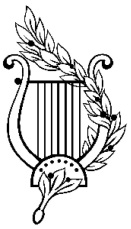 I. INFORMACJE WSTĘPNE
1. Organizatorem Festiwalu jest „Melody” przy współpracy z Towarzystwem Śpiewaczym LIRA w Warszawie. 2. Festiwal odbędzie się w dniach  17-18 listopada 2018 (sobota-niedziela) w Warszawie  według następującego harmonogramu.Sobota 17.11.2018  
10.00-19.00 Przesłuchania w kategoriach. 
 Organizatorzy podkreślają, że nie ma możliwości wyboru preferowanej godziny występu konkursowego.  Wieczorem koncerty dodatkowe w warszawskich kościołach dla zespołów z poza regionu które zgłoszą chęć zaśpiewania. Niedziela  18.11.2018  ok.  godz. 12.00 koncert finałowy, ogłoszenie wyników i rozdanie nagród.3. Festiwal jest otwarty dla wszystkich chórów amatorskich z Polski i z zagranicy. 4. Chóry mogą uczestniczyć w jednej lub dwóch z następujących kategorii:A. Chóry mieszane dorośli - wszyscy członkowie chóru muszą mieć skończone 18 lat,  więcej niż 20 śpiewakówB. Chóry o głosach równych dorośli (męskie, żeńskie)-wszyscy członkowie chóru muszą mieć skończone 18 lat, więcej niż 16 śpiewakówC. Chóry mieszane młodzieżowe – w wieku 13-19 lat, więcej niż 20 śpiewakówD. Chóry dziecięce w wieku 6-16 lat, więcej niż 20 śpiewakówE.   Chóry  Kameralne (bez ograniczeń wiekowych) -  12-20 śpiewaków

S.  Chóry Seniorów (co najmniej 60% śpiewaków w wieku 60 lat lub więcej)  więcej niż 20 śpiewakówPonadto obowiązuje zasada, że 15% członków zespołu może być starsza lub młodsza niż powyższe wymagania, jednakże w takim wypadku konieczne jest pisemne zgłoszenie tego faktu organizatorom.6.Festiwal jest przeznaczony dla zespołów w pełni amatorskich. Zasada ta nie dotyczy dyrygentów.7. Czas występu na scenie łącznie z wejściem i wyjściem wynosi maksymalnie 15 min. (czyli nie więcej niż  13 min. samej muzyki)  Każdy z chórów przygotowuje repertuar składający się z 4 pozycji, śpiewanych a cappella zgodnie z poniższą kolejnością:
pieśń a) pieśń sakralna lub klasyczna
pieśń b) pieśń ludowa bądź inspirowana ludowością własnego kraju (pieśń polska w języku polskim). 
pieśń c) pieśń skomponowana  po 1960 roku
pieśń d) pieśń dowolnie wybrana (pieśń  a jest śpiewana  jako pierwsza, pieśń b  jest śpiewana jako druga, pieśń c jest śpiewana jako trzecia, pieśń d jest śpiewana jako czwarta. Jury  prosi  o NIE ZMIENIANIE kolejności wykonywania utworów!)       Jeśli chór śpiewa w dwóch kategoriach, utwory nie mogą się powtarzać!                                                                                                           II. JURY                                                                                                                                                                                 Występy chórów będzie oceniać 5 osobowe międzynarodowe Jury, złożone z doświadczonych muzyków powołane przez organizatorów.                                                                                                                                                                                   1. Jury bierze pod uwagę intonację, emisję głosu, interpretację, dykcję oraz ogólny wyraz artystyczny.                                        2. Postanowienia Jury są ostateczne i nie podlegają apelacji.  3. Jury kierując się względami artystycznymi może nie przyznać poszczególnych nagród.III. NAGRODY1. Przewidziano następujące nagrody w kategoriach:I miejsce Złoty Dyplom II miejsce  Srebrny DyplomIII miejsce  Brązowy Dyplom2. GRAND PRIX i statuetka „Złota LIRA” oraz  4000,00 PLN dla najlepszego chóru festiwalu.  3. Jury za zgodą organizatorów ma prawo przyznać nagrody dodatkowe.4.  Wszystkie pozostałe zespoły otrzymają dyplom uczestnictwa w festiwalu.IV. INFORMACJE ORGANIZACYJNE                                                                                                                               1. Zespoły są odpowiedzialne za wykorzystywane w czasie festiwalu nuty oraz wynikające z tego tytułu ewentualne prawa autorskie.2. Zespoły z poza regionu prosimy o przygotowanie ok. 15 minutowego repertuaru sakralnego a cappella na ewentualne koncerty pozakonkursowe w warszawskich kościołach.3. Podstawą uczestnictwa zespołu w festiwalu jest przesłanie wypełnionego formularza zgłoszenia zespołu wraz załącznikami w terminie do 30.06.2018 na adres :                                                                                                                          MELODY                                                                                                                                                                                     Ogrodowa 27A												                                            05-509 JÓZEFOSLAW   lub pocztą elektroniczną na  info@varsoviacantat.pl . 4. Wraz ze zgłoszeniem należy przesłać kopię wpłaty wpisowego, które wynosi 300 zł od zespołu za jedną kategorię. Wpisowe należy wpłacić na konto nr 79 1090 1694 0000 0001 1554 3685 (odbiorca: MELODY ul. Ogrodowa 27A, 05-509 Józefosław)   W przypadku nie zakwalifikowania zespołu do festiwalu, wpisowe będzie zwrócone w całości. Nie zwracamy wpisowego zespołom które zrezygnują z udział w festiwalu.5. Informacja o kwalifikacji zespołu do udziału w festiwalu zostanie wydana przez organizatorów do 15.07.2018. 6. Zespoły są odpowiedzialne za pokrycie kosztów transportu, zakwaterowania i wyżywienia we własnym zakresie.  7. Zespoły zagraniczne wysyłają zgłoszenie zgodnie z regulaminem i kartą zgłoszenia w języku  angielskim bądź rosyjskim. Dotyczy  to również pośredników bądź przedstawicieli działających na rzecz  takich zespołów. 8. Wszelkie pytania proszę kierować poprzez e-mail: info@varsoviacantat.pl  lub tel./fax 22 641 61 57 (w godz. 9-15) W sprawach pilnych pod  nr  603 36 16 16. 